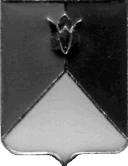 РОССИЙСКАЯ ФЕДЕРАЦИЯ  АДМИНИСТРАЦИЯ КУНАШАКСКОГО МУНИЦИПАЛЬНОГО РАЙОНАЧЕЛЯБИНСКОЙ  ОБЛАСТИПОСТАНОВЛЕНИЕНа   основании    Федерального   закона    от    28  декабря     2009 года     N 381-ФЗ «Об основах государственного регулирования торговой деятельности в Российской Федерации», в соответствии со статьей 39.36 Земельного кодекса Российской Федерации, Положением о порядке размещения нестационарных торговых объектов на территории Кунашакского муниципального района от 23.05.2017 г. № 1166 ПОСТАНОВЛЯЮ:Внести изменение в постановление от 27.08.2013 г. № 1390 «Об утверждении схемы размещения нестационарных торговых объектов на территории Кунашакского муниципального района»:– приложение к постановлению «Схема размещения нестационарных торговых объектов, расположенных на земельных участках в зданиях, строениях, сооружениях, находящихся в государственной и муниципальной собственности на территории Кунашакского муниципального района» изложить в новой редакции (прилагаются);– дополнить приложением 2 «Схема размещения нестационарного торгового объекта на кадастровом плане территории».2. Постановление от 12.05.2016 г. № 516 о внесении изменений в постановление администрации Кунашакского муниципального района от 27.08.2013 г. № 1390 «Об утверждении схемы размещения нестационарных торговых объектов на территории Кунашакского муниципального района» признать утратившим силу.3. Начальнику отдела информационных технологий администрации Кунашакского муниципального района Ватутину В.Р. разместить настоящее постановление на официальном сайте администрации Кунашакского муниципального района.4. Организацию выполнения настоящего постановления возложить на начальника отдела архитектуры и градостроительства Джалилову Л.Г.Глава района                                                                                           С. Н. АминовОригинал подписанПриложение 2 к постановлению администрацииКунашакского муниципального районаот «__» __________2019 г. № ___«Согласовано»Руководитель Управления имущественных и земельныхотношений администрации Кунашакского муниципального района______________ Салихова М.Н.Начальник Кунашакского РЭС ОАО «МРСК Урала» - Челябэнерго______________ Калинин В.А.Схема размещения нестационарного торгового объектана кадастровом плане территорииМестоположение: Челябинская область, Кунашакский район, с. КунашакПлощадь размещения нестационарного торгового объекта: 12 кв. мКатегория земель: земли населенных пунктовНомер кадастрового квартала 74:13:0807043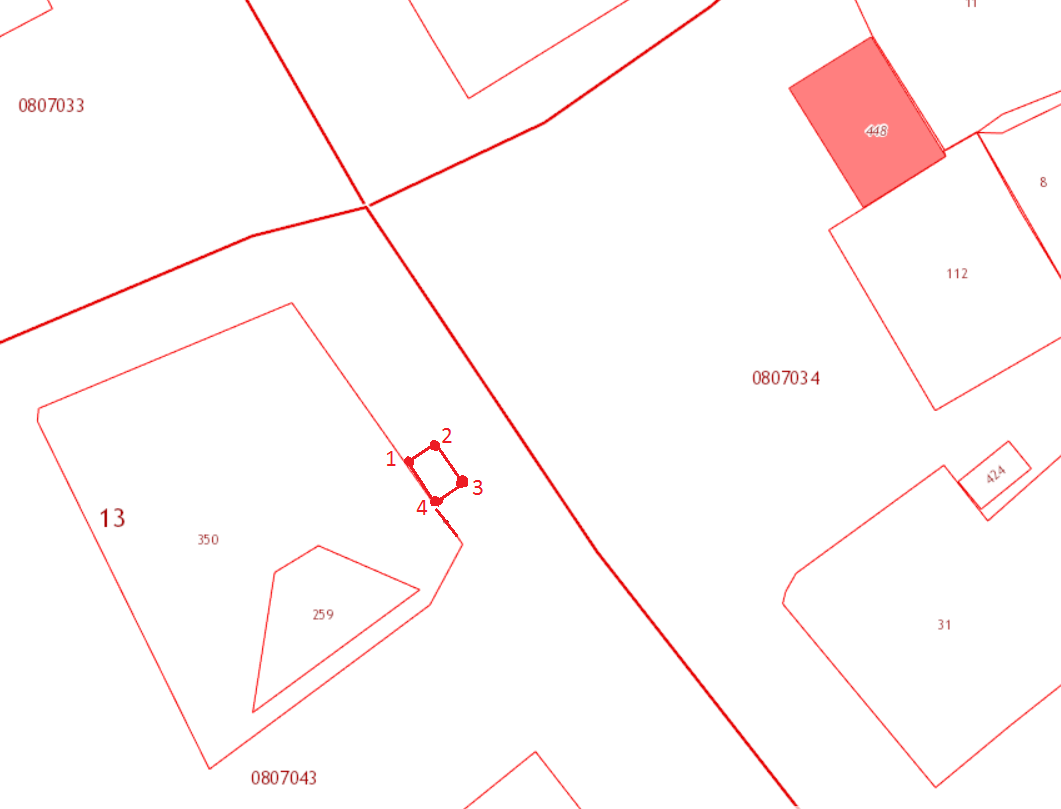 Условные обозначения:Начальник отдела архитектуры и градостроительстваГлавный архитектор                                                                      ______________Л.Г. ДжалиловаГлава Кунашакского сельского поселения                               ______________ А.М. ИбрагимовПриложение 1 к постановлению администрацииКунашакского муниципального районаот 18.04.2019 г. № 535Схема размещения нестационарных торговых объектов, расположенных на земельных участках, в зданиях, строениях, сооружениях, находящихся в государственной и муниципальной собственности на территории Кунашакского муниципального районаот 18.04.2019 г.  № 535О внесении изменений и дополнений в постановление администрации Кунашакского муниципального района от 27.08.2013 г. № 1390 «Об утверждении схемы размещения нестационарных торговых объектов на территории Кунашакского муниципального районаграница размещения торгового объектахарактерная точка границы торгового объекта№ п/пМестонахождение нестационарного торгового объекта (НТО)Предельная площадь, кв. м.Предельная площадь, кв. м.Решение о включении (внесении изменений) НТО в схемуИнформация об использовании НТОИнформация об использовании НТОИнформация об использовании НТОИнформация об использовании НТОИнформация об использовании НТО№ п/пМестонахождение нестационарного торгового объекта (НТО)Земельного участка (ЗУ)Нестационарного торгового объекта (НТО)Решение о включении (внесении изменений) НТО в схемуХозяйствующий субъект, юридический адрес, контактный телефон, решение о предоставлении ЗУ/НТО, срок использования ЗУ/НТООГРН, ИННТип НТО (павильон, киоск, палатка, лоток, другое)Назначение НТО (продовольственные товары/промышленные товары)Принадлежность к субъектам малого и среднего предпринимательства (да, нет)123456789101Кунашакский район, с. Кунашак, ул. Ленина, 97 "а"12,012,0Протокол № 7 от 10.05.2012 г.ОАО "Роспечать" г. Челябинск, ул. Худякова, д. 10 Постановление от 04.04.2012 г. № 450, аренда до 14.05.2022 г.1027403902756, 7453020061павильонпромышленные товарыда2Кунашакский район, д. Кубагушева, ул. Галлямова, 12 "а"18,018,0Разрешение № 2 от 01.09.2011 г.Гумарова Лизия Ураловнапавильонпродовольственные товары3Кунашакский район, д. Б. Тюляково, ул. Речная, д. 54 "а"70,06,0Разрешение № 1 от 20.07.2011 г.Гумурзакова Галия Гаясовнакиоскпродовольственные товары4Кунашакский район, д. Карагайкуль, ул. С.Юлаева, 93917,015,0Разрешение от 08.07.2010 г.ИП Успанова Венера Аубакировна304745027800017/745010991763павильонпродовольственные товарыда5Кунашакский район, д. Б. Иркабаева, ул. Солнечная, д. 148,08,0Протокол от 24.10.2008 г.Аксулпанова Розалия Энгельевна307742215700032/743302240256киоскпродовольственные товарыда6Кунашакский район, д. Баракова, ул. Центральная, 1313,013,0Разрешение от 24.06.2010 г.ООО "Перспектива"1107452002305/7452076583павильонпродовольственные товарыда7Кунашакский район, с. Халитово, ул. С.Армии, 4 "а"15,015,0Разрешение от 31.05.2010 г.Насыров Гавсулла Ураловичпавильон8Кунашакский район, с. Халитово, ул. 1-го мая, д. 345,018,0Разрешение № 1 от 29.04.2016 г.Садыкова Зинфера Гайфулловнапавильонпромышленные товарыда9Кунашакский район, с. Халитово, ул. С.Армии, 47 "б"3,025,0Разрешение № 3 от 29.05.2015 г.Гафарова Эльвера Анваровнапавильонпродовольственные товары10Кунашакский район, д. Б. Иркабаево, ул. Луговая, д. 1521,020,0Разрешение № 2 от 26.06.2015 г.Ахтямов Миндияр Эдвартовичпавильонпродовольственные товары11Кунашакский район, д. Юлдашева, ул. Прибрежная, б/н75,012,0Разрешение № 1 от 22.04.2015 г.Коршунова Люция Мухарямовнакиоскпродовольственные товарыда12Кунашакский район, с. Кунашак, ул. Красноармейская, 2912,012,0Разрешение от 15.12.2009 г.Шафигина Венера Закировнакиоскпродовольственные товары13Кунашакский район, с. Халитово, ул. Целинная, 29 "г"17,015,0-Саляхова Татьяна Ивановна310743816600047/743302145490ларекпромышленные товарыда14Кунашакский район, с. Халитово, ул. Целинная, 29 "в"18,015,0-Саляхова Татьяна Ивановна310743816600047/743302145490ларекпромышленные товарыда15Кунашакский район, с. Кунашак, ул. Коммунистическая, 28 "б"20,020,0-Наурузбаева Альбина Равильевна743300006356/304743326400013киосксотовая связьда16Кунашакский район, с. Кунашак12,012,0Разрешение от 18.04.2019 г.Зарипова Елена Игоревнапередвижной трейлерпродовольственные товары